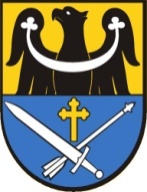 OGŁOSZENIEWójt Gminy Legnickie Pole Henryk Babuśka zaprasza mieszkańców miejscowości Bartoszów na spotkanie, które odbędzie się w dniu 6 marca 2018r. o godzinie 18:00 w świetlicy wiejskiej w Bartoszowie w celu omówienia tymczasowej organizacji ruchu i ograniczeń w ruchu drogowym związanych z realizacją inwestycji pn.:”Przebudowa drogi w miejscowości Bartoszów wraz z odwodnieniem i chodnikiem, gmina Legnickie Pole”.